AL DIRIGENTE SCOLASTICO DELL’I.C. DD2-BOSCOMARCIANISEOggetto:  MODULO DI ADESIONE ALUNNI SCUOLA SECONDARIA AL” PIANO SCUOLA ESTATE 2021” Il/la sottoscritto/a _____________________________________________________________________________nato/a a__________________________________________prov.______________il________________________telefono______________________ indirizzo e-mail__________________________________________________Il/la sottoscritto/a _____________________________________________________________________________nato/a a__________________________________________prov.______________il________________________telefono______________________ indirizzo e-mail__________________________________________________GENITORI DELL’ALUNNO/A ________________________________________________________________nato/a a__________________________________________prov.______________il________________________cod. fisc.___________________________________________ residente a _______________________________CAP_____________prov______via______________________________________________________n_______frequentante la classe _________ sez. _________ del Plesso BOSCO di codesto IstitutoCHIEDONO che il proprio figlio/a possa partecipare al PIANO SCUOLA  ESTATE SCUOLA SECONDARIA previsto per le classi 2^ e 3^, che si terrà nel periodo settembre 2021, in n. 7 incontri di 2/3 ore cadauno, dalle 15:00 alle 18:00, per complessive n. 20 ore. È possibile scegliere uno o più laboratori tra i seguenti:LABORATORIO ARTISTICOLABORATORIO CREATIVO E DI INCLUSIONELABORATORIO DI COMPETENZE DISCIPLINARI (ITALIANO, MATEMATICA, LINGUE)LABORATORIO DI CITTADINANZA ATTIVAIn caso di partecipazione il sottoscritto si impegna a far frequentare il/la proprio/a figlio/a con costanza ed impegno, consapevole che per l’amministrazione il progetto ha un impatto notevole sia in termini di costi che di gestione. I sottoscrittI autorizzano la scuola ad utilizzare i dati personali forniti ai soli fini istituzionali della pubblica amministrazione, secondo le modalità previste dalla legge 196/2003 e successive modificazioni.     I sottoscrittI autorizzano la scuola a pubblicare eventualmente i dati e le immagini relative alla persona riprese a scopo documentale durante le attività.   Data___________________                                          Firma________________________________________                                                                                       Firma________________________________________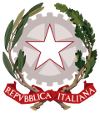 ISTITUTO COMPRENSIVO STATALE “D.D.2 - BOSCO”DIREZIONE E AMMINISTRAZIONE: Piazza della Repubblica –81025 Marcianise (CE) - TEL/FAX: 0823.826345CODICE MECCANOGRAFICO: CEIC8AR004 CODICE FISCALE: 93085980618PLESSO SCUOLA SECONDARIA I GRADO: “S.G. BOSCO” tel. 0823.635253PLESSI SCUOLA PRIMARIA: “G. PASCOLI” tel. 0823.826345 – “PIZZETTI” tel. 0823.838299PLESSI SCUOLA DELL’INFANZIA: “VIA VENETO” tel. 0823.635282- “PIZZETTI” tel. 0823.838299E-MAIL: ceic8ar004@istruzione.it PEC: ceic8ar004@pec.istruzione.it WEB: www.istitutocomprensivodd2bosco.gov.it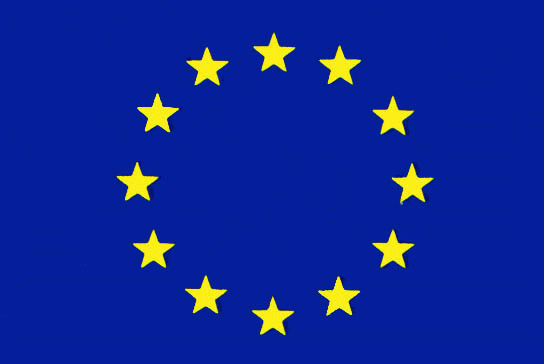 SETTEMBRE 2021SETTEMBRE 2021SETTEMBRE 2021SETTEMBRE 2021SETTEMBRE 2021LUNMARMERGIOVEN791416212328